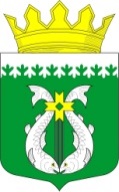 РОССИЙСКАЯ ФЕДЕРАЦИЯРЕСПУБЛИКА КАРЕЛИЯАДМИНИСТРАЦИЯМУНИЦИПАЛЬНОГО ОБРАЗОВАНИЯ "СУОЯРВСКИЙ РАЙОН"ПОСТАНОВЛЕНИЕ21.03.2022		                                                                                                  № 255О внесении изменений в Программу «Управление муниципальными финансами»В соответствии со статьей 179 Бюджетного кодекса Российской Федерации, постановлением администрации муниципального образования «Суоярвский район» от 22.06.2021 г. № 472 «Об утверждении Порядка разработки, реализации и оценки эффективности муниципальных программ муниципального образования «Суоярвский район»:Утвердить изменения в муниципальную программу «Управление муниципальными финансами»:Утвердить приложение №1 к настоящему постановлению.изложить в новой редакции приложение № 2, № 3 к муниципальной программе. 2. Настоящее постановление разместить на официальном сайте администрации муниципального образования «Суоярвский район» в информационно-телекоммуникационной сети «Интернет».3. Контроль за исполнением настоящего постановления возложить на начальника финансового управления.Глава Администрации                                                                                Р.В. Петров________________________________________________________________Дело, финансовое управление, отдел по развитию предпринимательства и инвестиционной политики                                                                                                                                                                                                Приложение №1                                                                                                                                                               Утверждено                                                                                                                                                                                                постановлением администрации                                                                                                                                                                                муниципального образования                                                                                                                                                                от 21.03.2022 № 255В паспорте программы объемы и источники финансирования муниципальной Программы изложить в следующей редакции:В паспорте подпрограммы «Управление муниципальным долгом муниципального образования «Суоярвский район» муниципальной Программы объемы и источники финансирования изложить в следующей редакции:В паспорте подпрограммы «Предоставление межбюджетных трансфертов» муниципальной Программы объемы и источники финансирования изложить в следующей редакции:РЕСУРСНОЕ ОБЕСПЕЧЕНИЕреализации муниципальной программы «Управление муниципальными финансами» за счет всех источников финансированияМЕРОПРИЯТИЯмуниципальной программы «Управление муниципальными финансами»источники финансированияГоды реализации программыГоды реализации программыГоды реализации программыГоды реализации программыГоды реализации программыГоды реализации программыГоды реализации программыГоды реализации программыГоды реализации программыВсего за период реализации20232024202520262027202820292030Муниципальный бюджет68800,08600,08600,08600,08600,08600,08600,08600,08600,0Федеральный бюджет8147,5808,4829,11085,01085,01085,01085,01085,01085,0Республиканский бюджет224260,04025,04025,036035,036035,036035,036035,036035,036035,0Всего301207,513433,413454,145720,045720,045720,045720,045720,045720,0источники финансированияГоды реализации программыГоды реализации программыГоды реализации программыГоды реализации программыГоды реализации программыГоды реализации программыГоды реализации программыГоды реализации программыГоды реализации программыисточники финансированияВсего за период реализации20232024202520262027202820292030Муниципальный бюджет31200,03900,03900,03900,03900,03900,03900,03900,03900,0Федеральный бюджет000000000Республиканский бюджет000000000Всего31200,03900,03900,03900,03900,03900,03900,03900,03900,0источники финансированияГоды реализации программыГоды реализации программыГоды реализации программыГоды реализации программыГоды реализации программыГоды реализации программыГоды реализации программыГоды реализации программыГоды реализации программыисточники финансированияВсего за период реализации20232024202520262027202820292030Муниципальный бюджет37600,04700,04700,04700,04700,04700,04700,04700,04700,0Федеральный бюджет8147,5808,4829,11085,01085,01085,01085,01085,01085,0Республиканский бюджет224260,04025,04025,036035,036035,036035,036035,036035,036035,0Всего270007,59533,49554,141820,041820,041820,041820,041820,041820,0Приложение № 2к муниципальной программе «Управление муниципальными финансами»Ответственный исполнитель государственной программыОтветственный исполнитель государственной программыОтветственный исполнитель государственной программыОтветственный исполнитель государственной программыФинансовое управление администрации МО «Суоярвский район»Финансовое управление администрации МО «Суоярвский район»Финансовое управление администрации МО «Суоярвский район»Финансовое управление администрации МО «Суоярвский район»Финансовое управление администрации МО «Суоярвский район»Финансовое управление администрации МО «Суоярвский район»Финансовое управление администрации МО «Суоярвский район»Финансовое управление администрации МО «Суоярвский район»Финансовое управление администрации МО «Суоярвский район»Финансовое управление администрации МО «Суоярвский район»Финансовое управление администрации МО «Суоярвский район»Финансовое управление администрации МО «Суоярвский район»Финансовое управление администрации МО «Суоярвский район»Финансовое управление администрации МО «Суоярвский район»Финансовое управление администрации МО «Суоярвский район»Финансовое управление администрации МО «Суоярвский район»Финансовое управление администрации МО «Суоярвский район»Финансовое управление администрации МО «Суоярвский район»Ответственный исполнитель государственной программыОтветственный исполнитель государственной программыОтветственный исполнитель государственной программыОтветственный исполнитель государственной программыОценка расходов, тыс. рублейОценка расходов, тыс. рублейОценка расходов, тыс. рублейОценка расходов, тыс. рублейОценка расходов, тыс. рублейОценка расходов, тыс. рублейОценка расходов, тыс. рублейОценка расходов, тыс. рублейОценка расходов, тыс. рублейОценка расходов, тыс. рублейОценка расходов, тыс. рублейОценка расходов, тыс. рублейОценка расходов, тыс. рублейОценка расходов, тыс. рублей№ п/пСтатусНаименование муниципальной программы, подпрограммыНаименование муниципальной программы, подпрограммыИсточник финансированияИсточник финансирования20232023202420242025202520262026202720272028202820292029203020301233445566778899101011111212ПрограммаПрограмма«Управление муниципальными финансами»всего всего всего 13433,413433,413454,113454,145720,045720,045720,045720,045720,045720,045720,045720,045720,045720,045720,045720,0ПрограммаПрограмма«Управление муниципальными финансами»межбюджетные трансферты из бюджета Республики Карелия межбюджетные трансферты из бюджета Республики Карелия межбюджетные трансферты из бюджета Республики Карелия 4833,44833,44854,14854,137120,037120,037120,037120,037120,037120,037120,037120,037120,037120,037120,037120,0ПрограммаПрограмма«Управление муниципальными финансами»Бюджет муниципального образования  Бюджет муниципального образования  Бюджет муниципального образования  8600860086008600860086008600860086008600860086008600860086008600иные источники  иные источники  ----------------1Подпрограмма 1Подпрограмма 1Управление муниципальным долгом муниципального образования «Суоярвский район» всего всего всего 39003900390039003900390039003900390039003900390039003900390039001Подпрограмма 1Подпрограмма 1Управление муниципальным долгом муниципального образования «Суоярвский район» межбюджетные трансферты из бюджета Республики Карелиямежбюджетные трансферты из бюджета Республики Карелиямежбюджетные трансферты из бюджета Республики Карелия----------------1Подпрограмма 1Подпрограмма 1Управление муниципальным долгом муниципального образования «Суоярвский район» Бюджет муниципального образования  Бюджет муниципального образования  Бюджет муниципального образования  39003900390039003900390039003900390039003900390039003900390039001Подпрограмма 1Подпрограмма 1Управление муниципальным долгом муниципального образования «Суоярвский район» иные источники  иные источники  иные источники  ----------------2Подпрограмма 2Подпрограмма 2Предоставление межбюджетных трансфертов всего всего всего 9533,49533,49554,19554,141820,041820,041820,041820,041820,041820,041820,041820,041820,041820,041820,041820,02Подпрограмма 2Подпрограмма 2Предоставление межбюджетных трансфертов межбюджетные трансферты из бюджета Республики Карелиямежбюджетные трансферты из бюджета Республики Карелиямежбюджетные трансферты из бюджета Республики Карелия4833,44833,44854,14854,137120,037120,037120,037120,037120,037120,037120,037120,037120,037120,037120,037120,02Подпрограмма 2Подпрограмма 2Предоставление межбюджетных трансфертов Бюджет муниципального образования  Бюджет муниципального образования  Бюджет муниципального образования  4700,04700,04700,04700,04700,04700,04700,04700,04700,04700,04700,04700,04700,04700,04700,04700,02Подпрограмма 2Подпрограмма 2Предоставление межбюджетных трансфертов иные источники  иные источники  иные источники  ----------------Приложение № 3к муниципальной программе «Управление муниципальными финансами»№п/пНаименование мероприятияИсполнителиСрок исполнения (год)Объем финансирования, тыс. рублейОбъем финансирования, тыс. рублейОбъем финансирования, тыс. рублейОбъем финансирования, тыс. рублей№п/пНаименование мероприятияИсполнителиСрок исполнения (год)всегоБюджет Республики КарелияФедеральный бюджетБюджет муниципального образования «Суоярвский район»12345678Подпрограмма 1«Управление муниципальным долгом муниципального образования «Суоярвский район»Подпрограмма 1«Управление муниципальным долгом муниципального образования «Суоярвский район»Подпрограмма 1«Управление муниципальным долгом муниципального образования «Суоярвский район»Подпрограмма 1«Управление муниципальным долгом муниципального образования «Суоярвский район»Подпрограмма 1«Управление муниципальным долгом муниципального образования «Суоярвский район»Подпрограмма 1«Управление муниципальным долгом муниципального образования «Суоярвский район»Подпрограмма 1«Управление муниципальным долгом муниципального образования «Суоярвский район»Подпрограмма 1«Управление муниципальным долгом муниципального образования «Суоярвский район»Цель подпрограммы - оптимизация управления муниципальным долгом муниципального образования «Суоярвский район»Цель подпрограммы - оптимизация управления муниципальным долгом муниципального образования «Суоярвский район»Цель подпрограммы - оптимизация управления муниципальным долгом муниципального образования «Суоярвский район»Цель подпрограммы - оптимизация управления муниципальным долгом муниципального образования «Суоярвский район»Цель подпрограммы - оптимизация управления муниципальным долгом муниципального образования «Суоярвский район»Цель подпрограммы - оптимизация управления муниципальным долгом муниципального образования «Суоярвский район»Цель подпрограммы - оптимизация управления муниципальным долгом муниципального образования «Суоярвский район»Цель подпрограммы - оптимизация управления муниципальным долгом муниципального образования «Суоярвский район»Задача 1 «Оптимизация объема и структуры муниципального долга муниципального образования Суоярвский район, соблюдение установленного законодательством ограничения объема муниципального долга»Задача 1 «Оптимизация объема и структуры муниципального долга муниципального образования Суоярвский район, соблюдение установленного законодательством ограничения объема муниципального долга»Задача 1 «Оптимизация объема и структуры муниципального долга муниципального образования Суоярвский район, соблюдение установленного законодательством ограничения объема муниципального долга»Задача 1 «Оптимизация объема и структуры муниципального долга муниципального образования Суоярвский район, соблюдение установленного законодательством ограничения объема муниципального долга»Задача 1 «Оптимизация объема и структуры муниципального долга муниципального образования Суоярвский район, соблюдение установленного законодательством ограничения объема муниципального долга»Задача 1 «Оптимизация объема и структуры муниципального долга муниципального образования Суоярвский район, соблюдение установленного законодательством ограничения объема муниципального долга»Задача 1 «Оптимизация объема и структуры муниципального долга муниципального образования Суоярвский район, соблюдение установленного законодательством ограничения объема муниципального долга»Задача 1 «Оптимизация объема и структуры муниципального долга муниципального образования Суоярвский район, соблюдение установленного законодательством ограничения объема муниципального долга»1.1.Своевременное погашение долговых обязательств Суоярвского района  Финансовое управление администрации МО «Суоярвский район»Итого31200,0--31200,01.1.Своевременное погашение долговых обязательств Суоярвского района  Финансовое управление администрации МО «Суоярвский район»2023  3900,0--3900,01.1.Своевременное погашение долговых обязательств Суоярвского района  Финансовое управление администрации МО «Суоярвский район»20243900,0--3900,01.1.Своевременное погашение долговых обязательств Суоярвского района  Финансовое управление администрации МО «Суоярвский район»20253900,0--3900,01.1.Своевременное погашение долговых обязательств Суоярвского района  Финансовое управление администрации МО «Суоярвский район»20263900,0--3900,01.1.Своевременное погашение долговых обязательств Суоярвского района  Финансовое управление администрации МО «Суоярвский район»20273900,0--3900,01.1.Своевременное погашение долговых обязательств Суоярвского района  Финансовое управление администрации МО «Суоярвский район»20283900,0--3900,01.1.Своевременное погашение долговых обязательств Суоярвского района  Финансовое управление администрации МО «Суоярвский район»20293900,0--3900,01.1.Своевременное погашение долговых обязательств Суоярвского района  Финансовое управление администрации МО «Суоярвский район»20303900,0--3900,0Задача 2. «Соблюдение установленного законодательством ограничения предельного объема расходов на обслуживание муниципального долга»Задача 2. «Соблюдение установленного законодательством ограничения предельного объема расходов на обслуживание муниципального долга»Задача 2. «Соблюдение установленного законодательством ограничения предельного объема расходов на обслуживание муниципального долга»Задача 2. «Соблюдение установленного законодательством ограничения предельного объема расходов на обслуживание муниципального долга»Задача 2. «Соблюдение установленного законодательством ограничения предельного объема расходов на обслуживание муниципального долга»Задача 2. «Соблюдение установленного законодательством ограничения предельного объема расходов на обслуживание муниципального долга»Задача 2. «Соблюдение установленного законодательством ограничения предельного объема расходов на обслуживание муниципального долга»Задача 2. «Соблюдение установленного законодательством ограничения предельного объема расходов на обслуживание муниципального долга»2.1.Своевременное исполнение обязательств по погашению муниципального внутреннего долга Финансовое управление администрации МО «Суоярвский район»Итого0,0-0,02.1.Своевременное исполнение обязательств по погашению муниципального внутреннего долга Финансовое управление администрации МО «Суоярвский район»2023  0,0--0,02.1.Своевременное исполнение обязательств по погашению муниципального внутреннего долга Финансовое управление администрации МО «Суоярвский район»20240,0--0,02.1.Своевременное исполнение обязательств по погашению муниципального внутреннего долга Финансовое управление администрации МО «Суоярвский район»20250,0--0,02.1.Своевременное исполнение обязательств по погашению муниципального внутреннего долга Финансовое управление администрации МО «Суоярвский район»20260,0--0,02.1.Своевременное исполнение обязательств по погашению муниципального внутреннего долга Финансовое управление администрации МО «Суоярвский район»20270,0--0,02.1.Своевременное исполнение обязательств по погашению муниципального внутреннего долга Финансовое управление администрации МО «Суоярвский район»20280,0--0,02.1.Своевременное исполнение обязательств по погашению муниципального внутреннего долга Финансовое управление администрации МО «Суоярвский район»20290,0--0,02.1.Своевременное исполнение обязательств по погашению муниципального внутреннего долга Финансовое управление администрации МО «Суоярвский район»20300,0--0,0Подпрограмма 2 «Предоставление межбюджетных трансфертов» Подпрограмма 2 «Предоставление межбюджетных трансфертов» Подпрограмма 2 «Предоставление межбюджетных трансфертов» Подпрограмма 2 «Предоставление межбюджетных трансфертов» Подпрограмма 2 «Предоставление межбюджетных трансфертов» Подпрограмма 2 «Предоставление межбюджетных трансфертов» Подпрограмма 2 «Предоставление межбюджетных трансфертов» Подпрограмма 2 «Предоставление межбюджетных трансфертов» Цель подпрограммы – создание условий для эффективного выполнения полномочий органов местного самоуправления муниципальных образований Суоярвского района Цель подпрограммы – создание условий для эффективного выполнения полномочий органов местного самоуправления муниципальных образований Суоярвского района Цель подпрограммы – создание условий для эффективного выполнения полномочий органов местного самоуправления муниципальных образований Суоярвского района Цель подпрограммы – создание условий для эффективного выполнения полномочий органов местного самоуправления муниципальных образований Суоярвского района Цель подпрограммы – создание условий для эффективного выполнения полномочий органов местного самоуправления муниципальных образований Суоярвского района Цель подпрограммы – создание условий для эффективного выполнения полномочий органов местного самоуправления муниципальных образований Суоярвского района Цель подпрограммы – создание условий для эффективного выполнения полномочий органов местного самоуправления муниципальных образований Суоярвского района Цель подпрограммы – создание условий для эффективного выполнения полномочий органов местного самоуправления муниципальных образований Суоярвского района Задача 1 «Внедрение объективных и прозрачных механизмов распределения межбюджетных трансфертов муниципальным образованиям Суоярвского района»Задача 1 «Внедрение объективных и прозрачных механизмов распределения межбюджетных трансфертов муниципальным образованиям Суоярвского района»Задача 1 «Внедрение объективных и прозрачных механизмов распределения межбюджетных трансфертов муниципальным образованиям Суоярвского района»Задача 1 «Внедрение объективных и прозрачных механизмов распределения межбюджетных трансфертов муниципальным образованиям Суоярвского района»Задача 1 «Внедрение объективных и прозрачных механизмов распределения межбюджетных трансфертов муниципальным образованиям Суоярвского района»Задача 1 «Внедрение объективных и прозрачных механизмов распределения межбюджетных трансфертов муниципальным образованиям Суоярвского района»Задача 1 «Внедрение объективных и прозрачных механизмов распределения межбюджетных трансфертов муниципальным образованиям Суоярвского района»Задача 1 «Внедрение объективных и прозрачных механизмов распределения межбюджетных трансфертов муниципальным образованиям Суоярвского района»1.1.Выравнивание бюджетной обеспеченности поселенийФинансовое управление администрации МО «Суоярвский район»Итого69800,032200,0-37600,01.1.Выравнивание бюджетной обеспеченности поселенийФинансовое управление администрации МО «Суоярвский район»2023  8725,04025,0-4700,01.1.Выравнивание бюджетной обеспеченности поселенийФинансовое управление администрации МО «Суоярвский район»20248725,04025,0-4700,01.1.Выравнивание бюджетной обеспеченности поселенийФинансовое управление администрации МО «Суоярвский район»20258725,04025,0-4700,01.1.Выравнивание бюджетной обеспеченности поселенийФинансовое управление администрации МО «Суоярвский район»20268725,04025,0-4700,01.1.Выравнивание бюджетной обеспеченности поселенийФинансовое управление администрации МО «Суоярвский район»20278725,04025,0-4700,01.1.Выравнивание бюджетной обеспеченности поселенийФинансовое управление администрации МО «Суоярвский район»20288725,04025,0-4700,01.1.Выравнивание бюджетной обеспеченности поселенийФинансовое управление администрации МО «Суоярвский район»20298725,04025,0-4700,01.1.Выравнивание бюджетной обеспеченности поселенийФинансовое управление администрации МО «Суоярвский район»20308725,04025,0-4700,0Задача 2 «Финансовое обеспечение полномочий, переданных органам местного самоуправления»Задача 2 «Финансовое обеспечение полномочий, переданных органам местного самоуправления»Задача 2 «Финансовое обеспечение полномочий, переданных органам местного самоуправления»Задача 2 «Финансовое обеспечение полномочий, переданных органам местного самоуправления»Задача 2 «Финансовое обеспечение полномочий, переданных органам местного самоуправления»Задача 2 «Финансовое обеспечение полномочий, переданных органам местного самоуправления»Задача 2 «Финансовое обеспечение полномочий, переданных органам местного самоуправления»Задача 2 «Финансовое обеспечение полномочий, переданных органам местного самоуправления»2.1.Обеспечение предоставления местным бюджетам субвенций, субсидий. Иных межбюджетных трансфертов в объеме, установленном федеральным и (или) региональным законодательством.Финансовое управление администрации МО «Суоярвский район»Итого200207,5192060,08147,5-2.1.Обеспечение предоставления местным бюджетам субвенций, субсидий. Иных межбюджетных трансфертов в объеме, установленном федеральным и (или) региональным законодательством.Финансовое управление администрации МО «Суоярвский район»2023  808,4-808,4-2.1.Обеспечение предоставления местным бюджетам субвенций, субсидий. Иных межбюджетных трансфертов в объеме, установленном федеральным и (или) региональным законодательством.Финансовое управление администрации МО «Суоярвский район»2024829,1-829,1-2.1.Обеспечение предоставления местным бюджетам субвенций, субсидий. Иных межбюджетных трансфертов в объеме, установленном федеральным и (или) региональным законодательством.Финансовое управление администрации МО «Суоярвский район»202533095,032010,01085,0-2.1.Обеспечение предоставления местным бюджетам субвенций, субсидий. Иных межбюджетных трансфертов в объеме, установленном федеральным и (или) региональным законодательством.Финансовое управление администрации МО «Суоярвский район»202633095,032010,01085,0-2.1.Обеспечение предоставления местным бюджетам субвенций, субсидий. Иных межбюджетных трансфертов в объеме, установленном федеральным и (или) региональным законодательством.Финансовое управление администрации МО «Суоярвский район»202733095,032010,01085,0-2.1.Обеспечение предоставления местным бюджетам субвенций, субсидий. Иных межбюджетных трансфертов в объеме, установленном федеральным и (или) региональным законодательством.Финансовое управление администрации МО «Суоярвский район»202833095,032010,01085,0-2.1.Обеспечение предоставления местным бюджетам субвенций, субсидий. Иных межбюджетных трансфертов в объеме, установленном федеральным и (или) региональным законодательством.Финансовое управление администрации МО «Суоярвский район»202933095,032010,01085,0-2.1.Обеспечение предоставления местным бюджетам субвенций, субсидий. Иных межбюджетных трансфертов в объеме, установленном федеральным и (или) региональным законодательством.Финансовое управление администрации МО «Суоярвский район»203033095,032010,01085,0-